Муниципальное бюджетное дошкольное образовательное учреждение «Детский сад комбинированного вида № 7 «Улыбка»663612, Россия, Красноярский край,  г. Канск,  5-й городок, д. 38,телефон (39161) 9-00-12, 9-00-13E-mail: ulybka.2015@yandex.ruОтчет о проведенной акции: «Три П: Понимаем, Принимаем, Помогаем» в МБДОУ №7Министерство образования Красноярского края организует в период с 5 октября по 8 декабря 2023 года краевую акцию: «Три П: Понимаем, Принимаем, Помогаем», которая способствует формированию толерантных установок по отношению к детям с ограниченными возможностями здоровья, инвалидностью.Толерантность дошкольника, является фактором социализации и в значительной мере определяет успешность жизненного пути ребёнка. Именно поэтому важнейшей задачей является развитие умения строить взаимоотношения с окружающими на основе взаимопонимания, готовности принять других людей и их взгляды такими, как они есть.Наш детский сад не остался в стороне от проведения данной Акции.С ребятами старшего дошкольного возраста была организована акция: «Посылка солдату СВО» с целью развития патриотизма и  чувства сострадания и взаимовыручки, уважения к тем, кто стоит на защите нашей Родины. В преддверии самого волшебного праздника –Нового года, воспитанники собрали гуманитарную помощь с продуктами питания и изготовили поздравительные открытки для участников СВО, а также с помощью воспитателей написали письма со словами поддержки, согревающими душу и сердце солдат в минуты отдыха.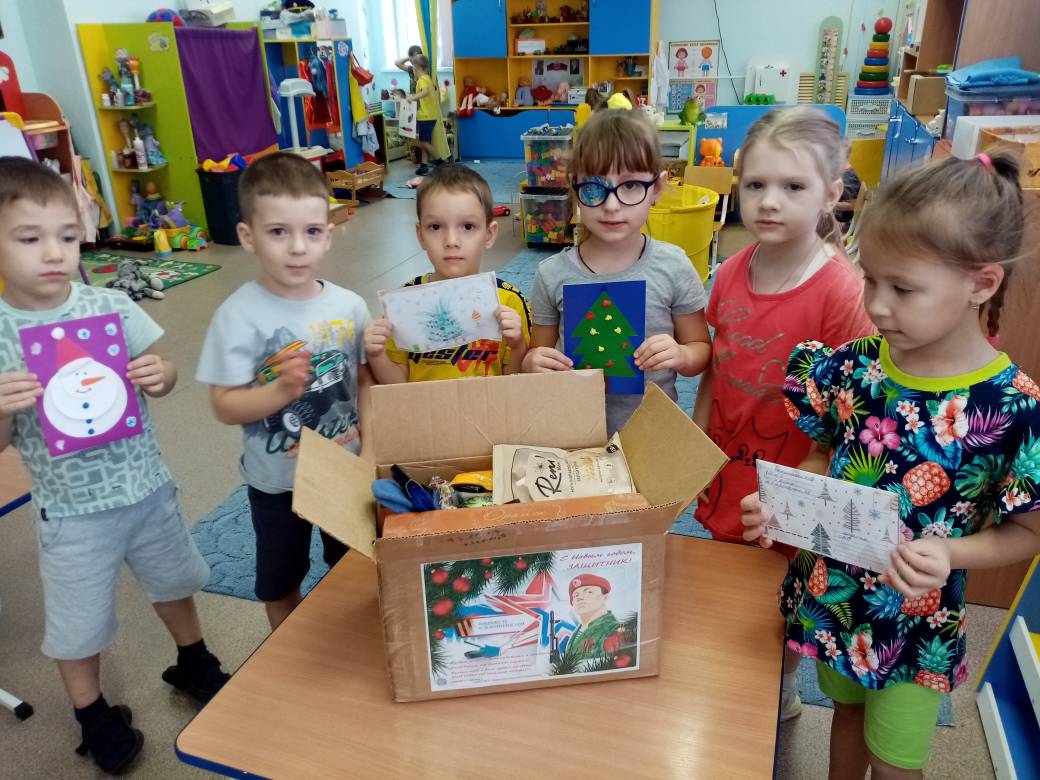 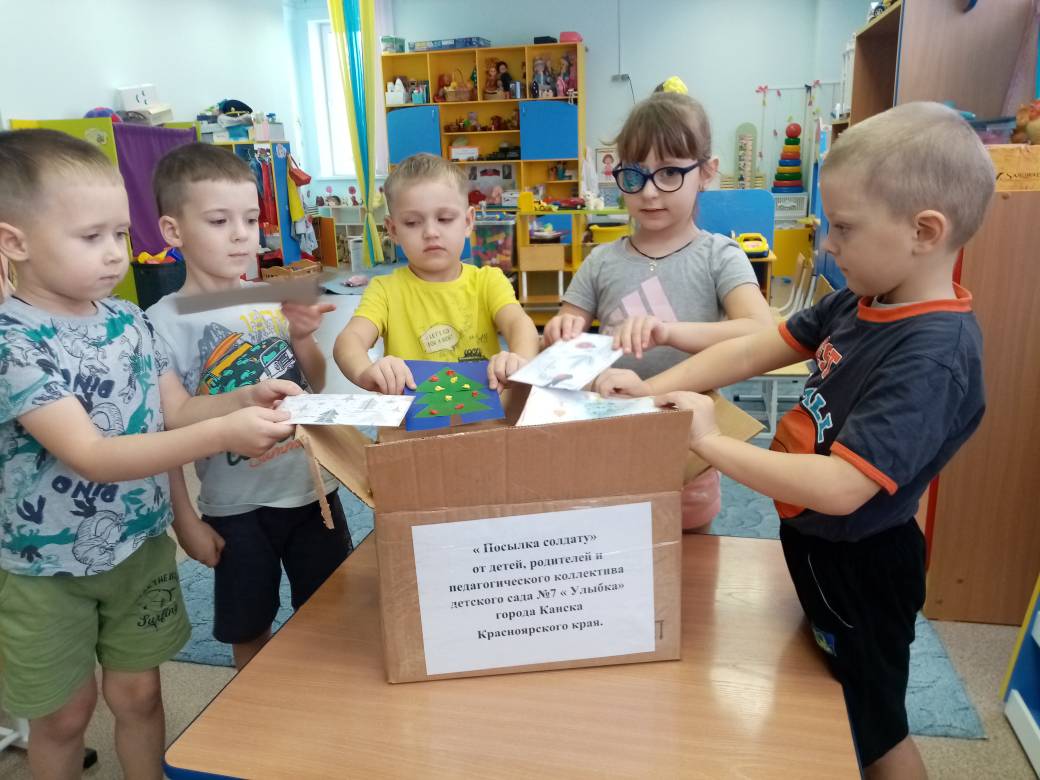 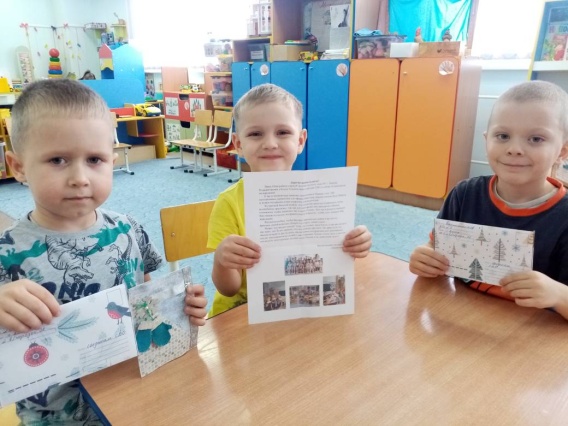 В старшей группе «Капитошка»  ряд мероприятий был направлен на развитие у воспитанников толерантного отношения к людям с ОВЗ и инвалидам.Беседа «Все люди разные» проводилась с целью воспитания терпимого отношения к людям с ограниченными возможностями развития, готовности им помогать. В ходе беседы с включением интерактивной презентации дети расширили своё представление  о людях с ограниченными  возможностями здоровья- слабовидящих, незрячих, глухонемых.  Ребята узнали, что необходимо оказывать посильную помощь людям в этом нуждающимся, узнали, что такое сострадание и познакомились с таким понятием, как «инвалид».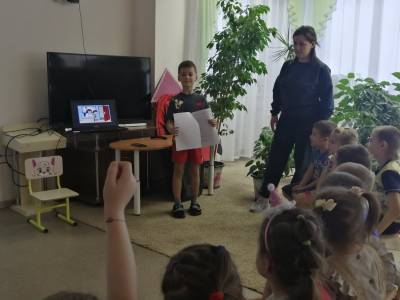 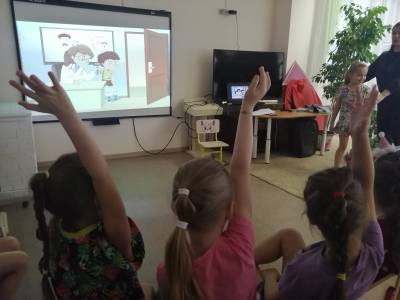 Воспитанники, с помощью игры «Пойми меня»,  попробовали прочувствовать, как живется людям, у которых отсутствует слух и речь. Дети, по очереди,  пробовали без слов объяснить, что они хотят есть, пить, болит голова или хотят  почитать книгу. Остальные должны были понять ведущего. А в игре «Поводырь» ребята поняли, что незрячему человеку очень трудно обходиться без посторонней помощи. В парной игре они сыграли роль поводыря и слепого, которого необходимо было провести через преграды. По итогу двух игр дети поделились своими впечатлениями, рассказали, какие эмоции они испытывали, когда не могли видеть или сказать.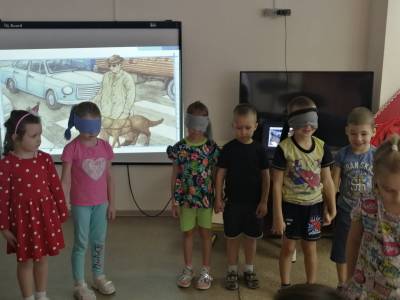 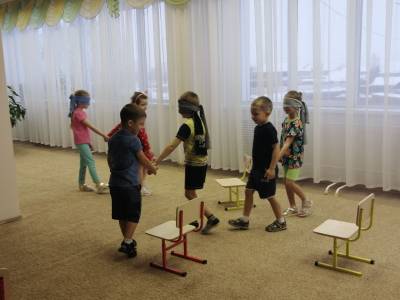 Также дошкольники посмотрели мультфильм «Цветик-семицветик» про мальчика Витю, который не мог ходить и девочку Женю, которая ему помогла. Дети, в ходе беседы по просмотренному, поделились своими мнениями и впечатлениями о добром поступке.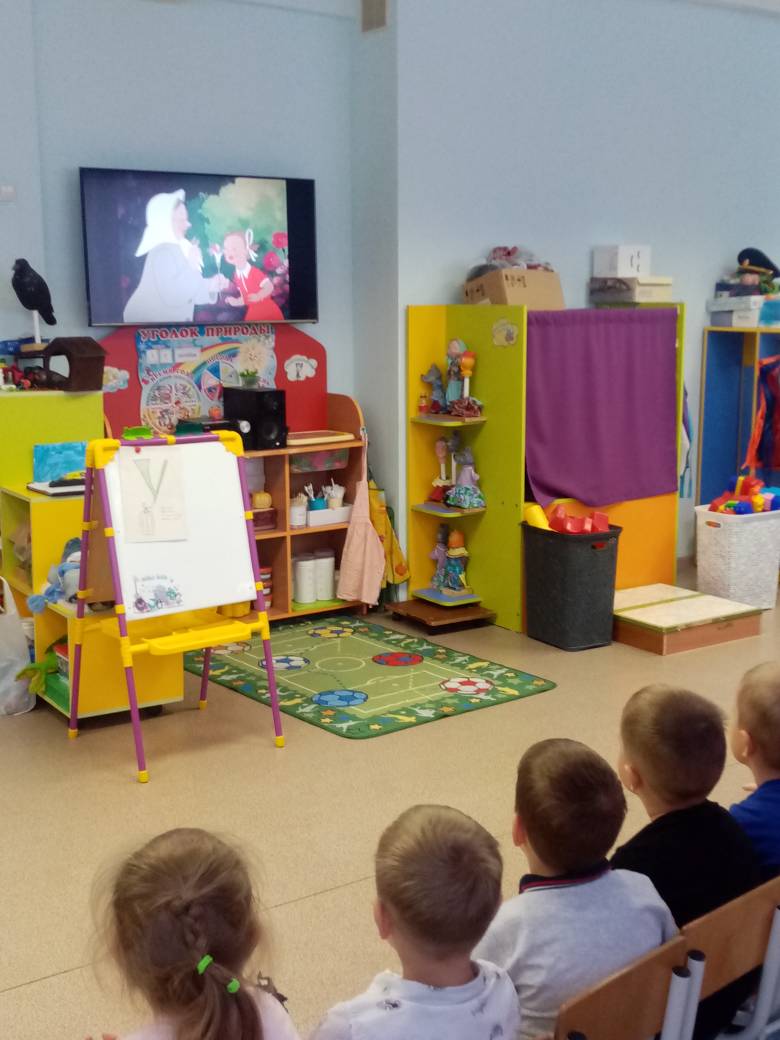 И по итогу всех мероприятий  ребята раскрасили большую раскраску, символизирующую мир, дружбу, взаимовыручку всех людей на нашей планете. Ведь каждый человек нуждается в добром отношении и зачастую ему необходима помощь неравнодушных людей.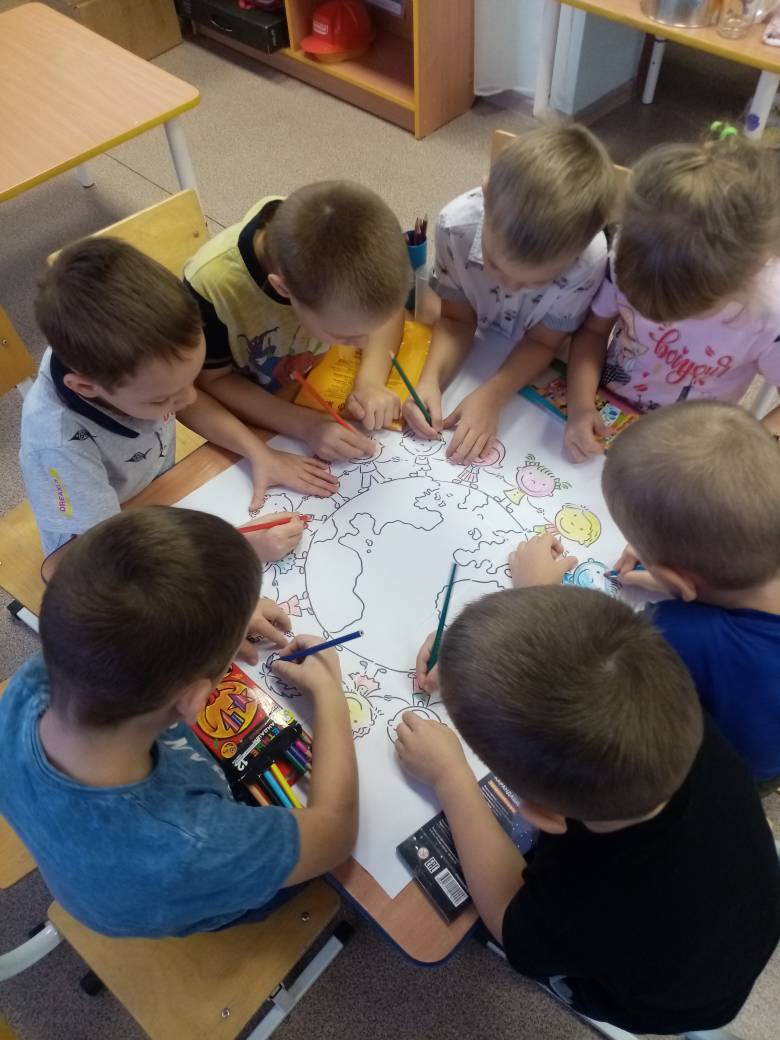 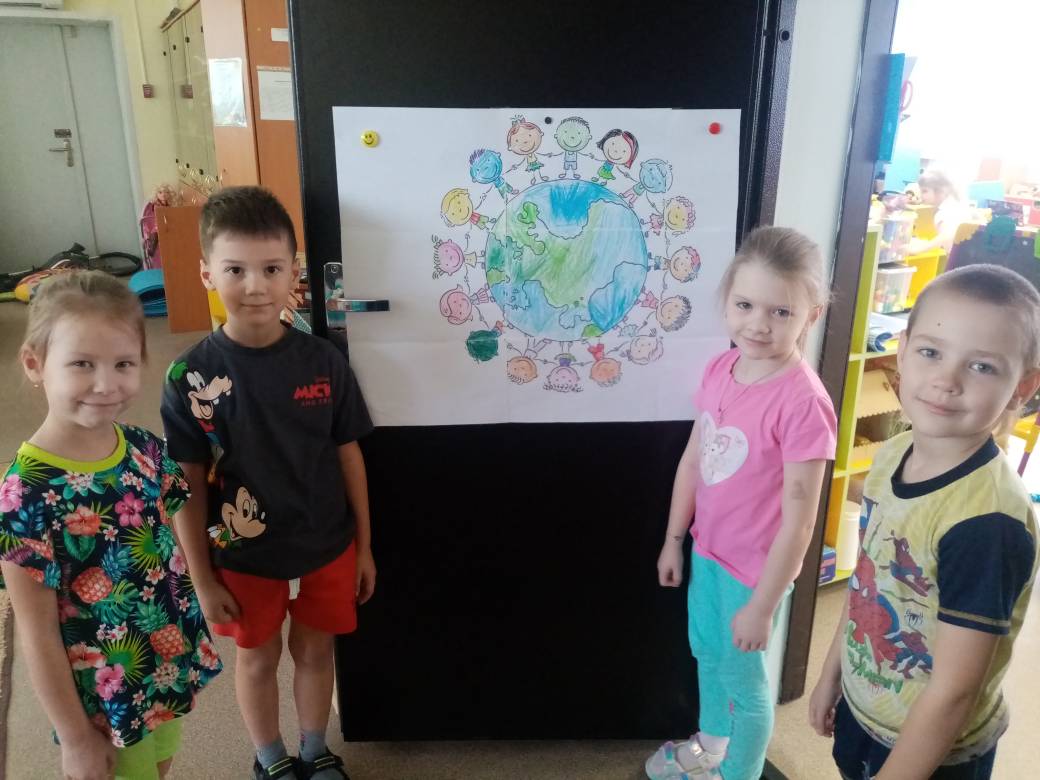 В разновозрастной группе «Пчёлки» просмотрели документальный фильм   «Чемпионы. Победить через боль», в котором рассказывается, что сильные духом люди много тренируются, преодолевая свою боль, добиваясь высоких результатов в спорте.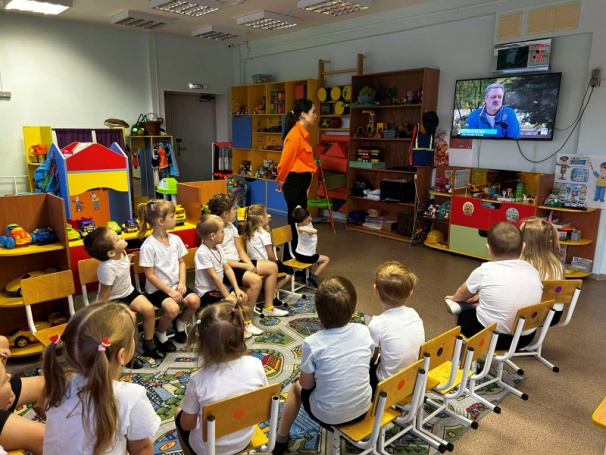 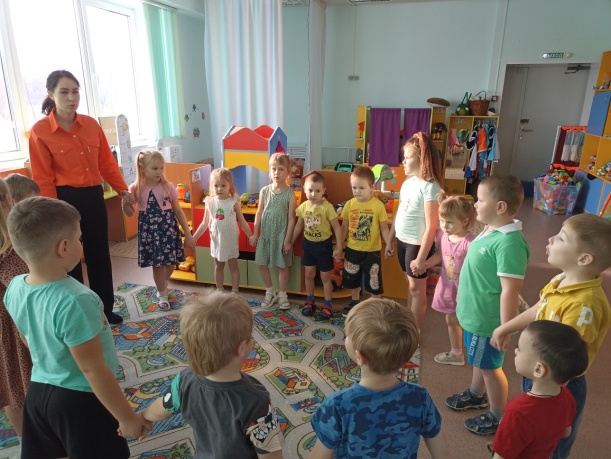 Для закрепления знаний была проведена тематическая беседа по теме: «Каждый ребенок особенный, все дети равные». В ходе которой дошкольники поняли, что любой ребенок может оказаться в трудной ситуации по разным причинам, но как все дети они хотят общаться со сверстниками, играть в разные игры. Воспитатели познакомили детей со  знаками и приспособлениями для людей с ограниченными возможностями здоровья, чтобы встретив эти знаки в общественных местах, понимали,  что они означают и для кого они нужны. Для  активизации знаний детей о том, какие существуют вежливые слова, когда их можно и нужно использовать, с ребятами были проиграны дидактические игры «Вежливые слова», «Добрые поступки» после чего воспитанники  стали применять полученный опыт в группе со сверстниками. В результате  воспитанники нарисовали рисунки и изготовили подарки для своих друзей «Сердце другу подарю».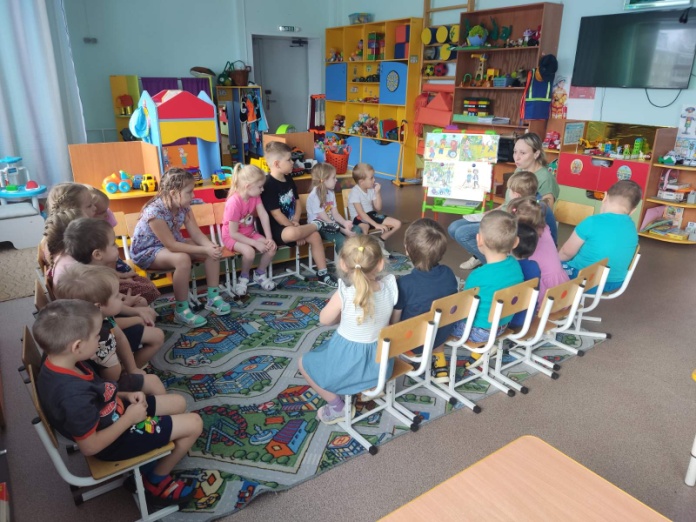 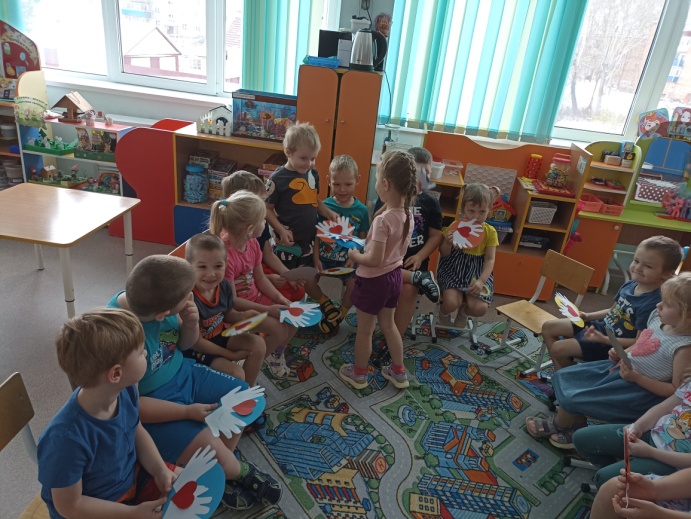 В рамках тематической недели «Добрых  дел» у ребят во 2-й младшей  группе прошли мероприятия, направленные на расширение  представлений о добрых и плохих поступках. Воспитатели провели беседы: «Что  такое доброта»,  «Мы разные, но мы дружим». Также младшие дошкольники играли в игры: «Назови соседа ласково»,  «День объятий» направленные на развитие коммуникативных навыков. У каждого ребёнка была возможность принять объятия и поделится своим теплом с другими. Дети посмотрели мультфильм «Уроки тётушки Совы- уроки доброты». По итогу мероприятий была создана коллективная аппликация «Дерево дружбы» (Сердечко в ладошке означает, что каждый может оказать помощь всем, кто в ней нуждается).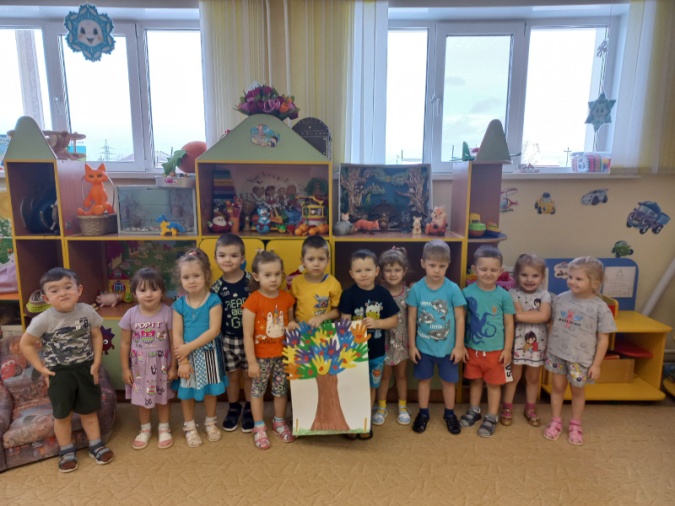 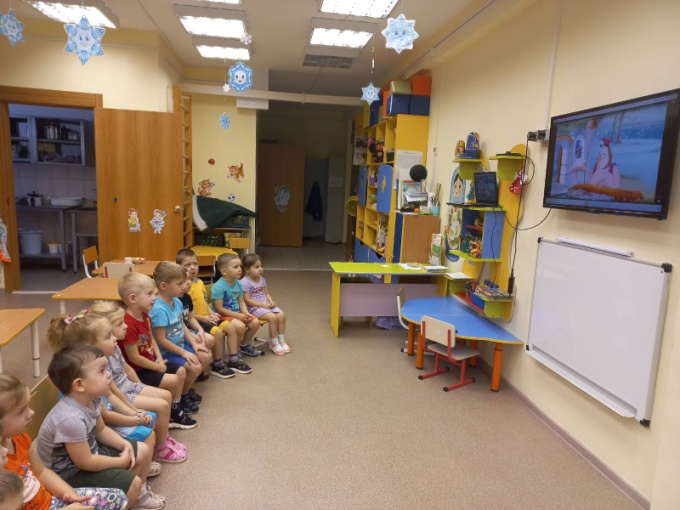 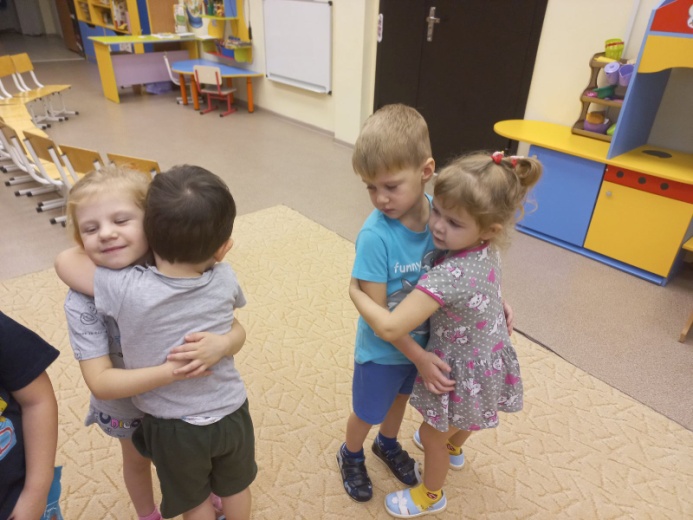 В 1-й младшей группе «Божья коровка», в рамках Акции, с детьми была проведена беседа о детях с ограниченными возможностями здоровья, инвалидностью. Малыши, совместно с воспитателями, оформили плакат  «Мы все разные, но мы вместе».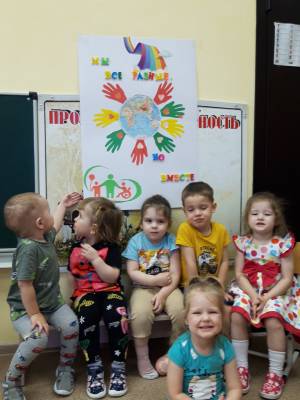 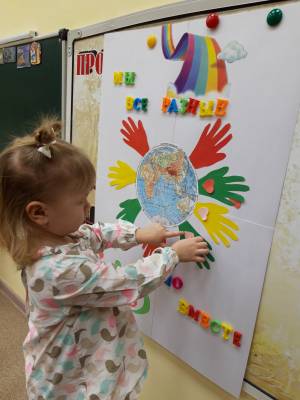 Проведённые мероприятия способствовали воспитанию у ребят таких качеств как толерантность, доброта, взаимопомощь, неравнодушие к проблемам. Им особенно важна наша поддержка и помощь. Давайте будем внимательней и добрей к ним.